RAMA LEGISLATIVA DEL PODER PÚBLICOCONGRESO DE LA REPÚBLICA DE COLOMBIAO R D E N   D E L   D Í A    CONGRESO PLENOPara la sesión de Congreso Pleno del día lunes 09 de abril de 2018(En cumplimiento a los dispuesto en el artículo 142 de la ley 1448 de 2011)Lugar: Salón ElípticoHora: 2:00 p.m.ILLAMADO A LISTA DE LOS HONORABLES CONGRESISTASIIHimno Nacional de la República de ColombiaIIIPalabras del Señor Presidente del Congreso, Honorable Senador EFRAÍN JOSÉ CEPEDA SARABIAIVPalabras del señor Vicepresidente del Congreso, Honorable Representante RODRIGO LARA RESTREPOVIntervención Presidente Comisión de Seguimiento a la Ley de Víctimas, Honorable Senador JUAN MANUEL GALÁN PACHONVISaludo del Señor Director de La Unidad de Restitución de TierrasDoctor RICARDO SABOGAL URREGO VIISaludo de la Señora Directora de la Unidad para las VictimasDoctora YOLANDA PINTO DE GAVIRIAVIIIIntervención del señor Ministro del Interior Doctor GUILLERMO ABEL RIVERA FLÓREZIXIntervención de Niños Víctimas del Conflicto Armado y Acto protocolario de entrega de cartas los Honorables CongresistasXImposición de Banda y entrega de Resolución a los niños Voceros de la Reconciliación del Congreso de ColombiaXIIntervención Representantes de Organizaciones de Víctimas del ConflictoCoordinador Mesa Nacional de VíctimasSujeto Reparación ColectivaVíctimas Integrantes de la Fuerza Pública Mesa Nacional de VíctimasRed-Conciliar CareVictimas ConnacionalesMoviceXimena OchoaLíderes del proceso de Restitución de TierrasXIILectura de Manifiesto del Congreso de la República por las Víctimas del Conflicto Armado Por el Señor Presidente del Congreso, Honorable Senador EFRAÍN JOSE CEPEDA SARABIAXIIILectura y aprobación de la presente acta XIVNegocios sustanciados por la PresidenciaEl Presidente del Congreso,			EFRAÍN JOSÉ CEPEDA SARABIAEl Vicepresidente del Congreso,		           RODRIGO LARA RESTREPOEl Secretario General del Congreso,		GREGORIO ELJACH PACHECO									El Subsecretario General del Congreso	           JORGE HUMBERTO MANTILLA SERRANO				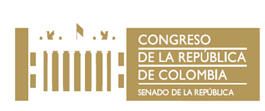 